Prijave za zimski semestar 2023./2024. u okviru CEEPUS mreže HR-1302-06-2324 - Research and Education of Environmental Risks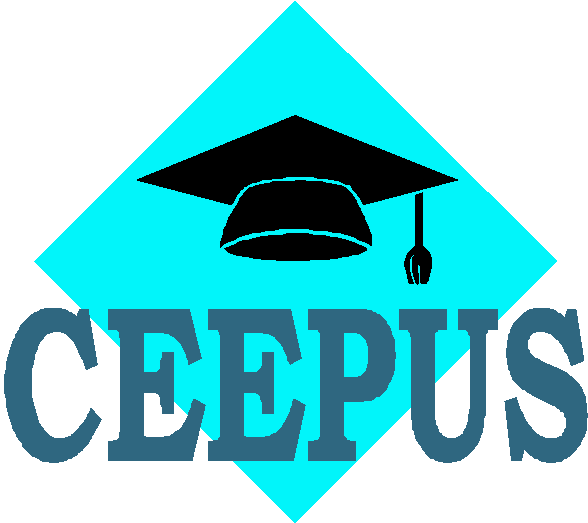 Obavještavamo vas da se svo zainteresirano nastavno osoblje kao i studenti, trenutno mogu prijaviti za CEEPUS u zimskom semestru 2023./2023. do 15.6.2023.CEEPUS mreža HR-1302-06-2324 - Research and Education of Environmental Risks, čiji je glavni koordinator Građevinski i arhitektonski fakultet Osijek, okuplja ukupno 15 ustanova iz 7 zemalja. Kategorije mobilnosti u sklopu CEEPUS mreže su:a) student: za ovu se vrstu mobilnosti prijavljuju studenti koji žele ostvariti semestralnu mobilnost te je trajanje ove vrste mobilnosti najmanje tri mjeseca.b) short-term student: za ovu se vrstu mobilnosti prijavljuju studenti koji žele ostvariti mobilnost u svrhu istraživanja za završni rad/disertaciju. Minimalno trajanje ove vrste mobilnosti jest jedan mjesec.c) teacher: za ovu se vrstu mobilnosti prijavljuje nastavno osoblje u svrhu održavanja nastave/mentorskog rada u ustanovi domaćinu te razvijanja međusveučilišne suradnje. Sukladno Radnom programu, uvjet je za odobravanje ove vrste mobilnosti održavanje šest sati nastavnog/mentorskog rada tjedno. Minimalno trajanje ove vrste mobilnosti jest pet dana, odnosno tri dana u slučaju kratke grupne mobilnosti.Za daljnje informacije slobodno se obratite koordinatoru mreže prof.dr.sc. Marijani Hadzima-Nyarko, dipl.ing.građ. (e-mail: mhadzima@gfos.hr).Prijave se vrše na stranicama:http://www.ceepus.info/#nbbhttp://www.mobilnost.hrPopis ustanova, kao i kratki opis mreže, može se pročitati na poveznici:https://www.ceepus.info/nw/1302-2324 